МКОУ «Новокаякентская СОШ»с. НовокаякентКаякентский район Республика Дагестан        Дидактический материл по теме «Анализатор слуха и равновесия»                                    (для учащихся 8 классов)Автор: учитель биологии		МКОУ «Новокаякентская СОШ»Умалатова Равганият Бийбулатовна                                          с.Новокаякент                                             2017 г.   Пояснительная запискаДанный дидактический материал по теме «Анализатор слуха и равновесия» рекомендуется для учащихся 8 класса. Материал включает карточки, на которые учащиеся дают письменный ответ. Карточки рекомендуются для проверки знаний, учащихся о строении и значении органов слуха и равновесия.  Задачи: проверка знаний учащихся о строении и значении органов слуха и равновесия. Оборудование: карточки с заданиями.Деятельность учащихся: написание учащимися ответов на карточки.Деятельность учителя: обеспечение учащихся листками и карточками.  Проверка и анализ ответов на карточки. Дидактический материл по теме «Анализатор слуха и равновесия»Карточка «№1.1.Вставьте в текст пропущенные термины из предложенного перечня, используя для этого цифровые обозначения. Запищите в текст цифры, выбранных ответов, а затем получившуюся последовательность цифр (по тексту) запищите в таблицу.Орган слуха состоит из трех отделов. Орган слуха состоит из наружного, …(А) и внутреннего ухо. В среднее ухо входит три слуховые косточки: молоточек, наковальня и … (Б). Внутренне ухо – это …(В). У человека функцию органа равновесия выполняет …(Г). Слуховая зона расположена в … (Д) доли.Перечень терминов:1) височная2) стремечко3) улитка4) среднее5) вестибулярный аппарат Ответ:2.Какой орган изображен на рисунке? Какую функцию выполняет в организме?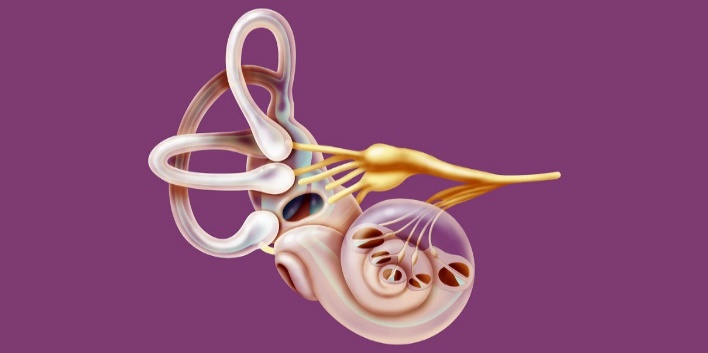 Карточка «№2.1.Рассмотрите рисунок. Какие отделы ухо обозначены на рисунке под цифрами 1-3? Какие органы входят в эти отделы? Ответ занесите в таблицу ответов.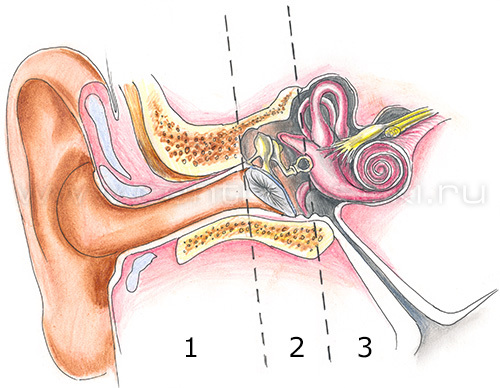 Карточка «№3.1.Что изображено на рисунке под буквами А, Б, В? Какой отдел ухо они входят? Какую функцию выполняют?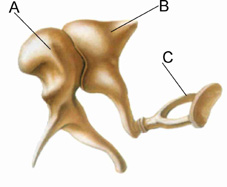 2. Как работает слуховой анализатор?Источники информации:1. Биология.8 класс. Человек: Учеб. Для общеобразовательных учреждений /  Н. И. Сонин, М.Р. Сапин. – 6 –е изд., стереотип. -М.: Дрофа, 2004.- 216 с.2.http://www.studmed.ru/docs/static/a/5/2/1/f/a521f26a1ea.png слуховой анализатор3.http://900igr.net/up/datai/163063/0012-014-.jpg слуховые косточки 4.https://hightech.fm/files/1/upload/1210x600/27354.jpg орган равновесия.АБВГД1 отдел1232 отдел12343 отдел1